Starostwo Powiatowe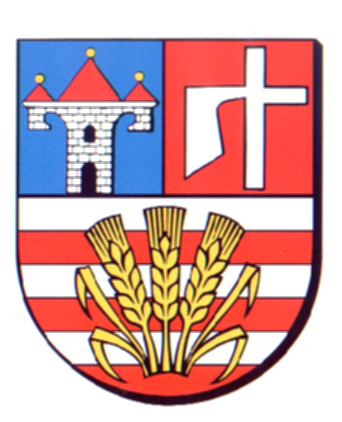 w OpatowieWydział Zarządzania Kryzysowegoul. Sienkiewicza 17, 27-500 Opatów tel./fax 15 868 47 01, 607 350 396, e-mail: pzk@opatow.plOSTRZEŻENIE METEOROLOGICZNEOpatów, dnia 20.07.2023 r.Opracował: WZKK.WOSTRZEŻENIE METEOROLOGICZNE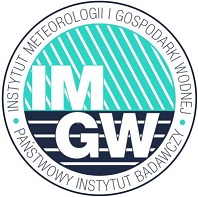 OSTRZEŻENIE Nr 61
Zjawisko:  Burze z grademStopień zagrożenia:  1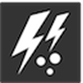 Biuro:IMGW-PIB Biuro Prognoz Meteorologicznych w KrakowieObszar:       województwo świętokrzyskie – powiat opatowskiWażność:   Od: 20-07-2023 godz. 11:00Do: 20-07-2023 godz. 20:00Przebieg:Prognozowane są burze, którym miejscami będą towarzyszyć opady deszczu od 15 mm do 25 mm oraz porywy wiatru do 80 km/h. Miejscami grad. Silne porywy wiatru będą towarzyszyć również chmurom konwekcyjnym, niekoniecznie z wyładowaniami atmosferycznymi.Prawdopodobieństwo:80 %Uwagi:Brak.Czas wydania:19-07-2023 godz. 22:36